Тренировочный лист №8«ОГЭ: задания 16-20, геометрия»2020 г          Ф. Имя ___________________________________________Ответы:22305040,413Решение:1. Так как треугольник АВС равносторонний, то его медиана ВН является и биссектрисой, и высотой. Тогда треугольник АВН - прямоугольный. Тогда: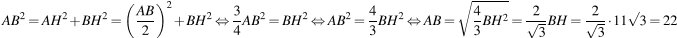 Ответ:222. Проведем радиусы OA и OB. Так как по условию задачи хорда AB равна радиусу, то треугольник AOB — равносторонний, следовательно, все его углы равны 60°. Угол AOB — центральный и равен 60° Угол ACB — вписанный и опирается на ту же дугу, что и угол AOB. Таким образом,  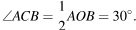 Ответ: 303. Заметим, что треугольник со сторонами 24, 32 и 40 подобен египетскому треугольнику со сторонами 3, 4, 5 с коэффициентом 8. Следовательно, этот треугольник прямоугольный, а отрезок длины 24 — высота изображенного на рисунке треугольника. Тогда его площадь можно найти как половину произведения основания на высоту: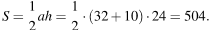 Ответ: 5044. Тангенс угла в прямоугольном треугольнике — отношение противолежащего катета к прилежащему: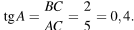 Ответ: 0,4.5. Проверим каждое из утверждений.1) «Если при пересечении двух прямых третьей прямой соответственные углы равны 65°, то эти две прямые параллельны.» — верно, так как если соответственные углы равны, то прямые параллельны.2) «Любые две прямые имеют не менее одной общей точки.» — неверно, две прямые имеют не более одной общей точки.3) «Через любую точку проходит более одной прямой.» — верно, через одну точку проходит множество пересекающихся в этой точке прямых.4) «Любые три прямые имеют не менее одной общей точки.» — неверно, любые три прямые, которые не совпадают, если и имеют общую точку, то только одну.Ответ: 13.Решить САМОСТОЯТЕЛЬНО! ОФОРМИТЬ РЕШЕНИЕ ПО ОБРАЗЦУ !Тренировочный лист №9«ОГЭ: задания 16-20, геометрия»2020 г          Ф. Имя ___________________________________________№ЗаданияОтветы1 Медиана равностороннего треугольника равна 11√3. Найдите сторону этого треугольника.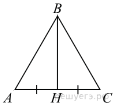 2 Найдите величину (в градусах) вписанного угла α, опирающегося на хорду  AB, равную радиусу окружности.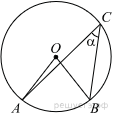 3Найдите площадь треугольника, изображённого на рисунке.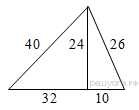 4Найдите тангенс угла А треугольника ABC, изображённого на рисунке.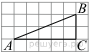 5 Какие из следующих утверждений верны?1) Если при пересечении двух прямых третьей прямой соответственные углы равны 65°, то эти две прямые параллельны.2) Любые две прямые имеют не менее одной общей точки.3) Через любую точку проходит более одной прямой.4) Любые три прямые имеют не менее одной общей точки.Если утверждений несколько, запишите их номера в порядке возрастания.№ЗаданияОтветы1 В треугольнике АВС известно, что АВ=ВС, угол АВС равен 148°. Найдите угол ВСА. Ответ дайте в градусах.2 К окружности с центром в точке О проведены касательная AB и секущая AO. Найдите радиус окружности, если AB = 12 см, AO = 13 см.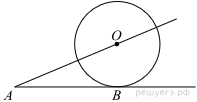 3Сторона равностороннего треугольника равна 10. Найдите его площадь, делённую на √3.4На рисунке изображен параллелограмм  АВСD. Используя рисунок, найдите  sin˪HBA. 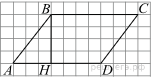 5 Какие из следующих утверждений верны?1) Если при пересечении двух прямых третьей прямой внутренние накрест лежащие углы составляют в сумме 90°, то эти две прямые параллельны.2) Если угол равен 60°, то смежный с ним равен 120°.3) Если при пересечении двух прямых третьей прямой внутренние односторонние углы равны 70° и 110°, то эти две прямые параллельны.4) Через любые три точки проходит не более одной прямой.Если утверждений несколько, запишите их номера в порядке возрастания.